Notes: MidSegment Theorem 				Name: __________________________WARM UP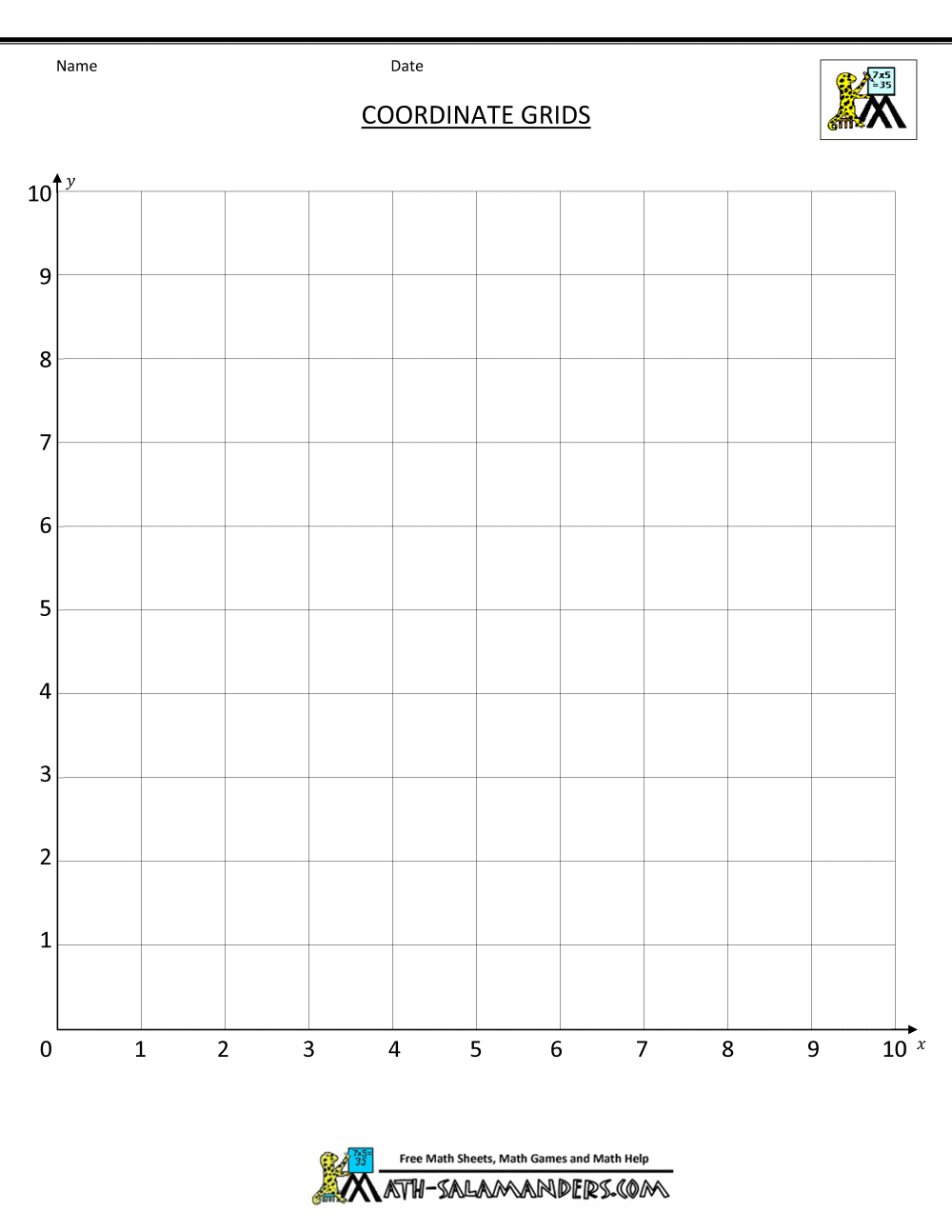 1. Plot  where A(0, 0)  B(0, 6)  C(8, 0)2. Find the midpoint of AC. Label it E.3. Find the midpoint of AB. Label it F.4. Draw a segment to connect point E and point F.5. Find the length of EF ________________6. Find the length of BC _______________7. What do you notice about the 2 lengths?8. Find the slope of EF __________9. Find the slope of BC __________10. What do you notice about the 2 slopes11. Describe the transformation that happens from  to ._______________________ TheoremA _______________________________ connecting two sides of a triangle is parallel to the third side and is half as long.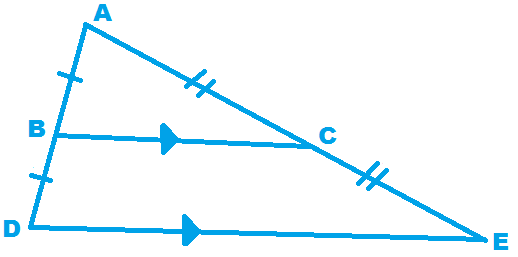 If B is the midpoint of  and C is the midpoint of Then  and Example 1:  Solve for 			Example 2:  Use the diagram of  where D, E, and F are        the midpoints of the sides.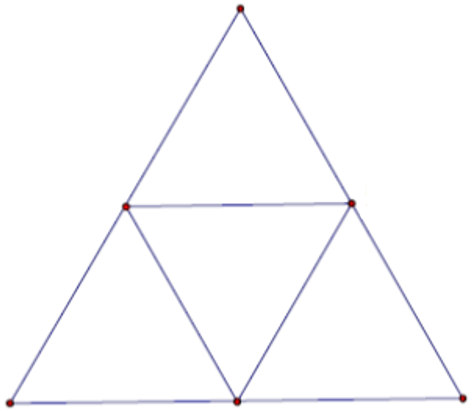 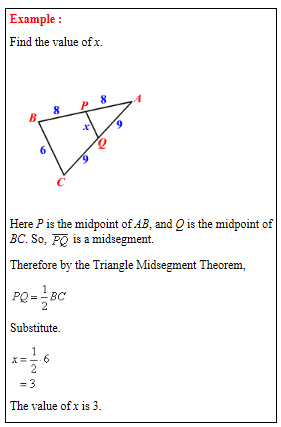 If  then If  then If  then Understanding Check:What are the three key properties or characteristics of a midsegment?1.2.3.